О проведении открытых краевых соревнований по спортивной акробатике среди юниоров, юниорок (8 – 19 лет)На основании календарного плана официальных физкультурных мероприятий и спортивных мероприятий Красноярского края на 2015 год, утвержденного приказом министерства спорта, туризма и молодежной политики Красноярского края от 24.12.2014 № 430–п,календарного плана спортивно–массовых и оздоровительных мероприятий и соревнований с участием спортсменов и команд города Канска на 2015 год, в целях развития и популяризации спорта, пропаганды здорового образа жизни, руководствуясь ст.ст.30, 35 Устава города Канска, ПОСТАНОВЛЯЮ:Отделу физической культуры, спорта,туризма и молодежной политикиадминистрации г. Канска (В.Г. Чебодаев), МБОУ ДОД ДЮСШ г. Канска (В.И. Целюк)организовать и открытые краевые соревнования по спортивной акробатике среди юниоров, юниорок (8 – 19 лет)26 –28апреля2015 года, в спортивном зале «Металлист» по адресу: г. Канск, ул. Сибирская, 6, начало соревнований 27апреля2015 года в 10.00 часов, 28 апреля 2015 года в 11.00 часов.Утвердитьрегламент проведенияоткрытых краевых соревнований по спортивной акробатике среди юниоров, юниорок (8 – 19 лет) согласно приложению №1 к настоящему постановлению.Утвердить план мероприятий по подготовке и проведениюоткрытых краевых соревнований по спортивной акробатике среди юниоров, юниорок (8 – 19 лет) согласно приложению №2 к настоящему постановлению.МБОУ ДОД ДЮСШ (В.И. Целюк) подготовить и провести торжественное открытие и закрытие соревнований.Рекомендовать МО МВД России «Канский» (Н.В. Банин) обеспечить безопасность движения транспорта и охрану общественного порядка на месте проведения соревнований.Рекомендовать КГБУЗ «Канская МБ» (В.А. Шиповалов) организовать медицинское обслуживание соревнований.Уведомить МКУ «Управление по делам ГО и ЧС администрации г. Канска» (В.И. Орлов) о проведении соревнований.Ведущему специалисту Отдела культуры администрации г. Канска (Д.С. Чечекина) разместить настоящее постановление на официальном сайте муниципального образования город Канск в сети Интернет.Контроль за исполнением настоящего постановления возложить на заместителя главы города по социальной политике Н.И. Князеву.Постановление вступает в силу со дня опубликования.Глава города Канска 								Н.Н.КачанПриложение № 1 к постановлениюАдминистрации города Канскаот 13.04. 2015                № 582Регламент проведенияоткрытых краевых соревнований по спортивной акробатике среди юниоров, юниорок (8 – 19 лет)Программа соревнований:26апреля2015года– день приезда. 27 апреля 2015 года – первый день соревнований.28 апреля 2015 года – второй день соревнований.Начальник Отдела ФКСТиМП						В.Г. ЧебодаевПриложение №2 к постановлениюадминистрации города Канскаот 13.04. 2015                № 582План мероприятий по подготовке и проведению открытых краевых соревнований по спортивной акробатике среди юниоров, юниорок (8 – 19 лет)Начальник Отдела ФКСТиМП						В.Г. Чебодаев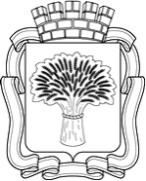 Российская ФедерацияАдминистрация города Канска
Красноярского краяПОСТАНОВЛЕНИЕРоссийская ФедерацияАдминистрация города Канска
Красноярского краяПОСТАНОВЛЕНИЕРоссийская ФедерацияАдминистрация города Канска
Красноярского краяПОСТАНОВЛЕНИЕРоссийская ФедерацияАдминистрация города Канска
Красноярского краяПОСТАНОВЛЕНИЕ13.04.2015 г.№58209:00 – 20:00официальные тренировки10:00 – 15:00работа мандатной комиссии17:00заседание ГСК10:00 – 14:00пара – балансовое упражнениесмешанная пара – балансовое упражнениетройка – балансовое упражнениечетвёрка – балансовое упражнение14:00 – 14:30Торжественное открытие соревнований14:30 – 17:00пара – темповое упражнениесмешанная пара – темповое упражнениетройка – темповое упражнениечетвёрка – темповое упражнение11:00 – 16:00пара – многоборьесмешанная пара – многоборьетройка – многоборьечетвёрка – многоборье16:30 – 17:00Награждение победителей и призёров, церемония закрытия соревнованийп/пМероприятияСрокиОтветственныйОформление места проведения соревнований, размещение рекламыдо 26.04.2015В.И. ЦелюкОрганизация медицинского обслуживания соревнований27-28.04.2015В.А. ШиповаловОрганизация работы со СМИ по освещению проведения соревнований27-28.04.2015О.М. ПерсидскаяОбеспечение безопасности движения и охрана общественного порядка на месте проведения соревнований.27-28.2015Н.В. БанинПодготовка сценария торжественного открытия соревнований;Организация и проведение торжественного открытия соревнований;закрытия соревнованийдо 03.04.201504.04.201505.04.2015В.И. ЦелюкПодготовка наградной атрибутики для награждения победителей и призеров соревнований до 26.04.2015РОО «Красноярская краевая федерация спортивной акробатики»Формирование группы награждениядо 26.04.2015В.И. Целюк